Проект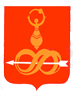 АДМИНИСТРАЦИЯ МУНИЦИПАЛЬНОГО ОБРАЗОВАНИЯ«МУНИЦИПАЛЬНЫЙ ОКРУГ ДЕБЁССКИЙ РАЙОН УДМУРТСКОЙ РЕСПУБЛИКИ»«УДМУРТ ЭЛЬКУНЫСЬ ДЭБЕС ЁРОС МУНИЦИПАЛ ОКРУГ»МУНИЦИПАЛ КЫЛДЫТЭТЛЭН АДМИНИСТРАЦИЕЗРАСПОРЯЖЕНИЕот «___» ________ 2023 года			                                           № ____с. ДебёсыОб утверждении доклада о результатах обобщения правоприменительной практики организации и проведения муниципального контроля в сфере благоустройства на территории муниципального образования «Муниципальный округ Дебёсский район Удмуртской Республики» за 2022 годВ соответствии с Федеральным законом от 31.07.2020 № 248-ФЗ «О государственном  контроле (надзоре) и муниципальном контроле в Российской Федерации», Федеральным законом от 06.11.2003 № 131-ФЗ «Об общих принципах организации местного самоуправления в Российской Федерации», решением Совета депутатов муниципального образования «Муниципальный округ Дебёсский район Удмуртской Республики» от 16.12.2021 № 66 «Об утверждении Положения о муниципальном контроле в сфере благоустройства на территории муниципального образования «Муниципальный округ Дебёсский район Удмуртской Республики»:1. Утвердить прилагаемый доклад с результатами обобщения правоприменительной практики организации и проведения муниципального контроля в сфере благоустройства на территории муниципального образования «Муниципальный округ Дебёсский район Удмуртской Республики»  за 2022 год.2. Разместить доклад на официальном сайте муниципального образования «Муниципальный округ Дебёсский район Удмуртской Республики» в специальном разделе, посвящённом контрольной деятельности.Глава муниципального образования			                         А.С. ИвановДоклад о результатах обобщения правоприменительной практики организации и проведения муниципального контроля в сфере благоустройства на территории муниципального образования «Муниципальный округ Дебёсский район Удмуртской Республики» за 2022 годНастоящий доклад подготовлен в соответствии с частью 3 статьи 47 Федерального закона от 31.07.2020 № 248-ФЗ «О государственном контроле (надзоре) и муниципальном контроле в Российской Федерации», постановлением Правительства Российской Федерации от 07.12.2020 № 2041 «Об утверждении требований к подготовке докладов о видах государственного контроля (надзора), муниципального контроля и сводного доклада о государственном контроле (надзоре), муниципальном контроле в Российской Федерации».Общие сведения о муниципальном контроле в сфере благоустройства на территории муниципального образованияМуниципальный контроль в сфере благоустройства на территории муниципального образования осуществляется на основании следующих нормативных правовых актов:- Федерального закона от 31.07.2020 № 248-ФЗ «О государственном контроле (надзоре) и муниципальном контроле в Российской Федерации»;- Федерального закона от 06.10.2003 № 131-ФЗ «Об общих принципах организации местного самоуправления в Российской Федерации»;- Устава муниципального образования «Муниципальный округ Дебёсский район Удмуртской Республики»;- решения Совета депутатов муниципального образования «Муниципальный округ Дебёсский район Удмуртской Республики» от 16.12.2021 № 66 «Об утверждении Положения о муниципальном контроле в сфере благоустройства на территории муниципального образования «Муниципальный округ Дебёсский район Удмуртской Республики».Предметом контроля в сфере благоустройства является соблюдение юридическими лицами, индивидуальными предпринимателями, гражданами (далее – контролируемые лица) Правил благоустройства территории муниципального образования «Муниципальный округ Дебёсский район Удмуртской Республики» (далее – Правила благоустройства), требований к обеспечению доступности для инвалидов объектов социальной, инженерной и транспортной инфраструктур и предоставляемых услуг (далее также – обязательные требования), включающих: 1) обязательные требования по содержанию прилегающих территорий;2) обязательные требования по содержанию элементов и объектов благоустройства, в том числе требования: - по установке ограждений, не препятствующей свободному доступу маломобильных групп населения к объектам образования, здравоохранения, культуры, физической культуры и спорта, социального обслуживания населения;- по содержанию фасадов нежилых зданий, строений, сооружений, других стен зданий, строений, сооружений, а также иных элементов благоустройства и общественных мест;- по содержанию специальных знаков, надписей, содержащих информацию, необходимую для эксплуатации инженерных сооружений;- по осуществлению земляных работ в соответствии с разрешением на осуществление земляных работ, выдаваемым в соответствии с порядком осуществления земляных работ, установленным нормативными правовыми актами Удмуртской Республики и Правилами благоустройства;- по обеспечению свободных проходов к зданиям и входам в них, а также свободных въездов во дворы, обеспечению безопасности пешеходов и безопасного пешеходного движения, включая инвалидов и другие маломобильные группы населения, на период осуществления земляных работ;- о недопустимости размещения транспортных средств на газоне или иной озеленённой или рекреационной территории, размещение транспортных средств на которой ограничено Правилами благоустройства, а также по недопустимости загрязнения территорий общего пользования транспортными средствами во время их эксплуатации, обслуживания или ремонта, при перевозке грузов или выезде со строительных площадок (вследствие отсутствия тента или укрытия);3) обязательные требования по уборке территории муниципального образования «Муниципальный округ Дебёсский район Удмуртской Республики» в зимний период, включая контроль проведения мероприятий по очистке от снега, наледи и сосулек кровель зданий, сооружений; 4) обязательные требования по уборке территории муниципального образования «Муниципальный округ Дебёсский район Удмуртской Республики» в летний период, включая обязательные требования по выявлению карантинных, ядовитых и сорных растений, борьбе с ними, локализации, ликвидации их очагов; 5) дополнительные обязательные требования пожарной безопасности в период действия особого противопожарного режима; 6) обязательные требования по прокладке, переустройству, ремонту и содержанию подземных коммуникаций на территориях общего пользования;7) обязательные требования по посадке, охране и содержанию зеленых насаждений, в том числе обязательные требования по удалению (сносу), пересадке деревьев и кустарников в соответствии с порубочным билетом и (или) разрешением на пересадку деревьев и кустарников, если такие документы (порубочный билет, разрешение на пересадку) должны быть выданы в установленных Правилами благоустройства случаях;8) обязательные требования по складированию твердых коммунальных отходов;9) обязательные требования по выгулу животных и требования о недопустимости выпаса сельскохозяйственных животных и птиц на территориях общего пользования и иных, предусмотренных Правилами благоустройства, территориях.Под элементами благоустройства понимаются декоративные, технические, планировочные, конструктивные устройства, элементы озеленения, различные виды оборудования и оформления, в том числе фасадов зданий, строений, сооружений, малые архитектурные формы, некапитальные нестационарные строения и сооружения, информационные щиты и указатели, применяемые как составные части благоустройства территории.Под объектами благоустройства понимаются территории различного функционального назначения, на которых осуществляется деятельность по благоустройству, в том числе:1) элементы планировочной структуры (зоны (массивы), районы (в том числе жилые районы, микрорайоны, кварталы, промышленные районы), территории размещения садоводческих, огороднических некоммерческих объединений граждан);2) элементы улично-дорожной сети (аллеи, бульвары, переулки, площади, проезды, проулки, разъезды, спуски, тракты, тупики, улицы);3) дворовые территории;4) детские и спортивные площадки;5) площадки для выгула животных;6) парковки (парковочные места);7) парки, скверы, иные зеленые зоны;8) технические и санитарно-защитные зоны;Под ограждающими устройствами понимаются ворота, калитки, шлагбаумы, в том числе автоматические, и декоративные ограждения (заборы).Положением о муниципальном контроле в сфере благоустройства на территории муниципального образования определены ключевые показатели вида контроля и их целевые значения. Однако в 2022 году, в условиях действия моратория, введенного постановлением Правительства Российской Федерации от 10.03.2022 № 336 «Об особенностях организации и осуществления государственного контроля (надзора), муниципального контроля» плановые (внеплановые) контрольные мероприятия в отношении контролируемых лиц не проводились.Случаев причинения контролируемыми лицами вреда жизни и здоровью граждан, вреда животным, растениям, окружающей среде, объектам культурного наследия (памятникам истории и культуры) народов Российской Федерации, имуществу физических и юридических лиц, безопасности государства, а также угрозы чрезвычайных ситуаций природного и техногенного характера не установлено.Доля устраненных нарушений из числа выявленных нарушений обязательных требований - 0%.Доля обоснованных жалоб на действия (бездействие) контрольного органа и (или) его должностного лица при проведении контрольных мероприятий - 0%.Доля отмененных результатов контрольных мероприятий - 0%.Сведения об организации муниципального контроля в сфере благоустройства на территории муниципального образованияМуниципальным контролем в сфере благоустройства на территории муниципального образования предусмотрены индикативные показатели нарушения обязательных требований, определяющих выбор профилактических и контрольных мероприятий, их содержание (в том числе объем проверяемых обязательных требований), интенсивность и результаты.Должностным лицом  Администрации муниципального образования «Муниципальный округ Дебёсский район Удмуртской Республики» (далее - Администрация муниципального образования), уполномоченным осуществлять муниципальный контроль в сфере благоустройства на территории муниципального образования, является помощник главы муниципального округа по осуществлению муниципального контроля Администрации муниципального образования «Муниципальный округ Дебёсский район Удмуртской Республики. В должностные обязанности которого входит осуществление полномочий по муниципальному контролю в сфере благоустройства.При осуществлении муниципального контроля в сфере благоустройства сведения о мероприятиях, вся необходимая информация и документы заносятся в информационные системы – Единый реестр видов контроля (ЕРВК) и Единый реестр контрольных (надзорных) мероприятий (ЕРКНМ) в соответствии с постановлением Правительства Российской Федерации от 16.04.2021 № 604 «Об утверждении Правил формирования и ведения единого реестра контрольных (надзорных) мероприятий и о внесении изменения в постановление Правительства Российской Федерации от 28 апреля 2015 г. № 415».Контролируемые лица, права и законные интересы которых, по их мнению, были непосредственно нарушены в рамках осуществления муниципального контроля, имели право на досудебное обжалование решений о проведении контрольных мероприятий, актов контрольных мероприятий, действий (бездействия) должностных лиц в рамках контрольных мероприятий.Жалоб на действия должностных лиц контрольного органа за отчётный период не поступало.Сведения о профилактике рисков причинения вреда (ущерба)При осуществлении муниципального контроля в сфере благоустройства проведение профилактических мероприятий, направленных на снижение риска причинения вреда (ущерба), является приоритетным по отношению к проведению контрольных мероприятий.В целях реализации механизмов открытости, а также информирования граждан и юридических лиц на официальном сайте муниципального образования «Муниципальный округ Дебёсский район Удмуртской Республики» размещалась и поддерживалась в актуальном состоянии информация о нормативно-правовом регулировании вида контроля.При осуществлении Администрацией муниципального образования муниципального контроля в сфере благоустройства могут проводиться следующие виды профилактических мероприятий:1) информирование;2) обобщение правоприменительной практики;3) объявление предостережений;4) консультирование;5) профилактический визит.В 2022 году объявлено 3 предостережения о недопустимости нарушения обязательных требований.Сведения о контрольных мероприятияхМуниципальный контроль в сфере благоустройства осуществляется посредством организации проведения следующих плановых и внеплановых контрольных мероприятий при взаимодействии с контролируемыми лицами – инспекционный визит, рейдовый осмотр, документарная проверка, выездная проверка и без взаимодействия с контролируемыми лицами – наблюдение за соблюдением обязательных требований, выездное обследование.Поскольку при осуществлении муниципального контроля в сфере благоустройства система оценки и управления рисками не применяется, все объекты контроля относятся к категории низкого риска, в отношении которых плановые контрольные мероприятия не проводятся, соответственно план проверок на 2022 год не утверждался.Внеплановые контрольные мероприятия за отчётный год также не проводились, в связи с отсутствием оснований (положительный результат эффективности проведения мероприятий, направленных на профилактику нарушений обязательных требований).За отчётный период поступило и рассмотрено в рамках муниципального контроля 1 обращение, жалобы от граждан и юридических лиц в 2022 году не поступали.Выводы и предложения по итогам организации и осуществления вида контроляВ 2022 году в целях реализации перехода на положения Федерального закона № 248-ФЗ Советом депутатов муниципального образования «Муниципальный округ Дебёсский район Удмуртской Республики» и Администрацией муниципального образования был принят ряд нормативных правовых актов, устанавливающих порядок организации и осуществления муниципального контроля в сфере благоустройства на территории муниципального образования.При осуществлении муниципального контроля в сфере благоустройства выполнялись рекомендации о своевременном внесении в полном объёме необходимой информации и документов в Единый реестр видов контроля (ЕРВК) и Единый реестр контрольных (надзорных) мероприятий (ЕРКНМ).Вместе с тем, Администрацией муниципального образования соблюдались рекомендации за соблюдением ограничений на осуществление в 2022 году контрольно-надзорной деятельности.В целях недопущения нарушений обязательных требований законодательства Российской Федерации в сфере благоустройства на территории муниципального образования на официальном сайте муниципального образования «Муниципальный округ Дебёсский район Удмуртской Республики» своевременно размещаются нормативные правовые акты, содержащие обязательные требования, оценка соблюдения которых является предметом муниципального контроля, а также актуальная информация по вопросам соблюдения требований действующего законодательства.УТВЕРЖДЁНраспоряжением Администрации муниципального образования «Муниципальный округ Дебёсский район Удмуртской Республики»  от  _________  2023 года  №  